Гусейнов Кирилл НизамиевичDocuments and further information:Нет опыта работы!Position applied for: 2nd EngineerDate of birth: 04.06.1983 (age: 34)Citizenship: RussiaResidence permit in Ukraine: NoCountry of residence: RussiaCity of residence: AstrakhanContact Tel. No: +7 (909) 376-08-66E-Mail: gus.83@mail.ruU.S. visa: NoE.U. visa: NoUkrainian biometric international passport: Not specifiedDate available from: 01.04.2009English knowledge: GoodMinimum salary: 4000 $ per month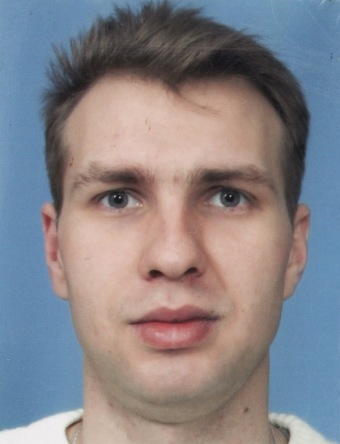 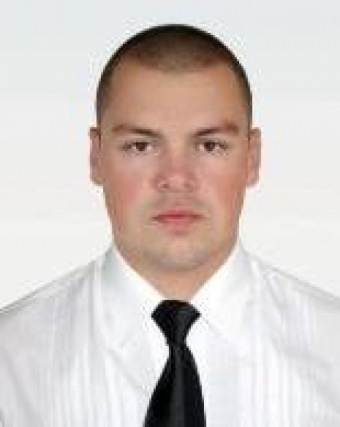 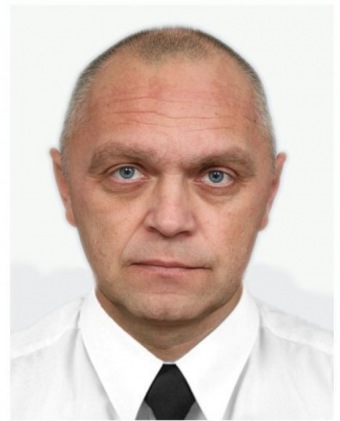 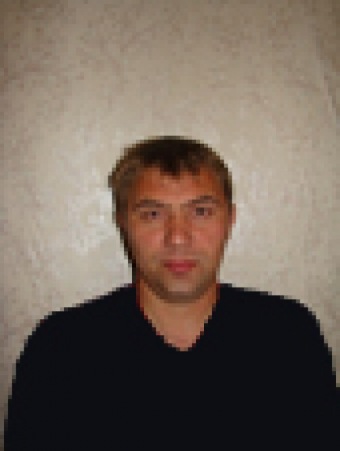 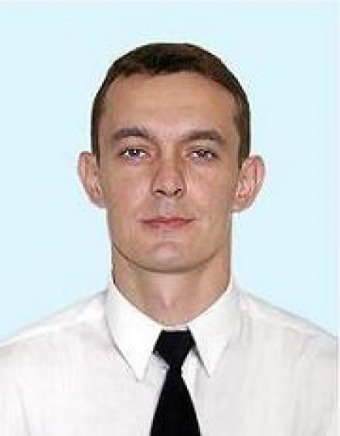 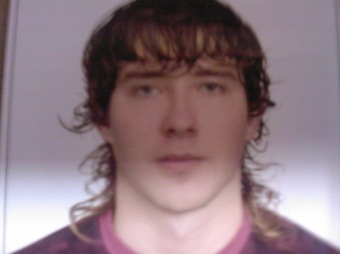 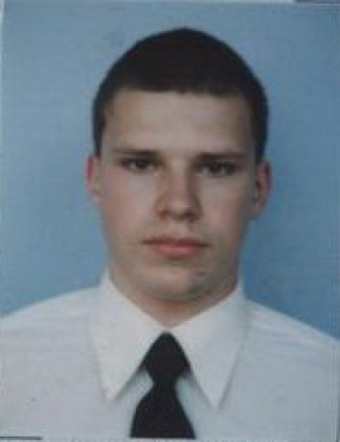 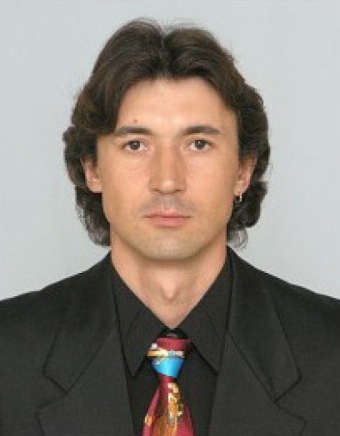 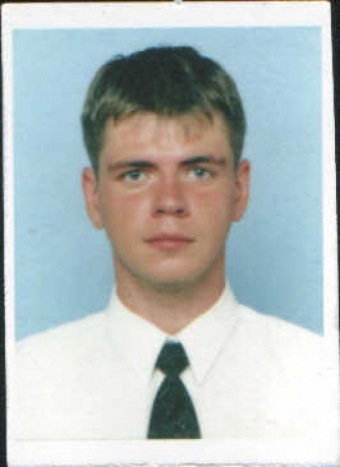 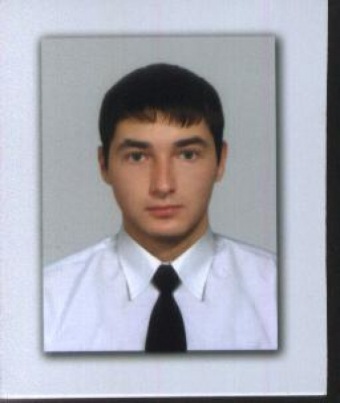 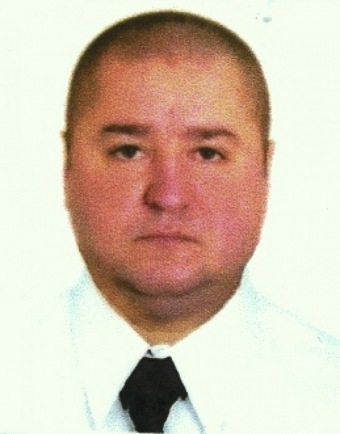 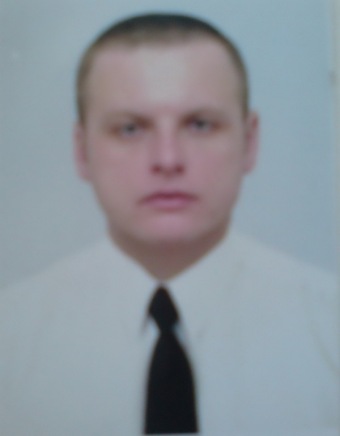 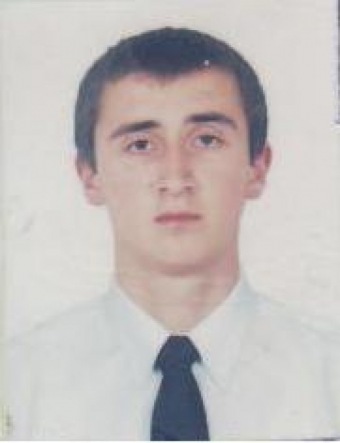 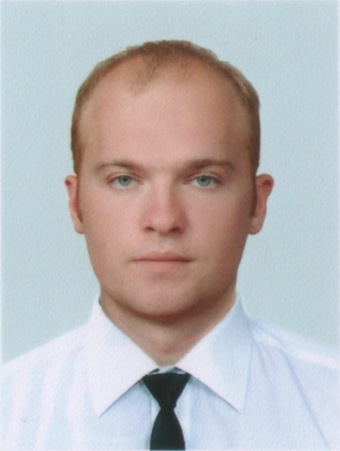 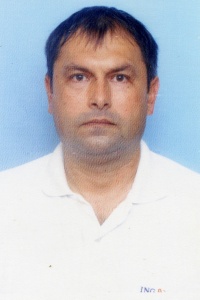 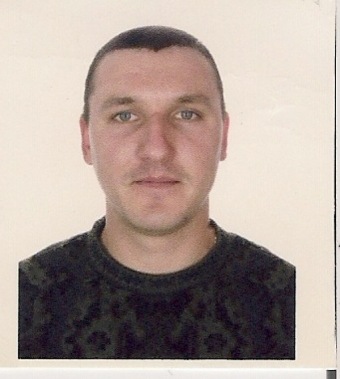 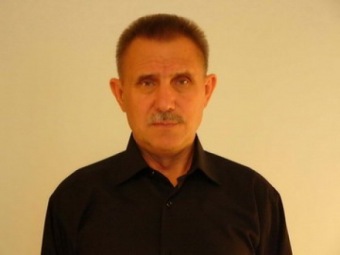 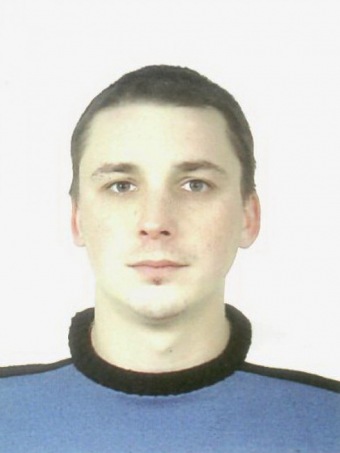 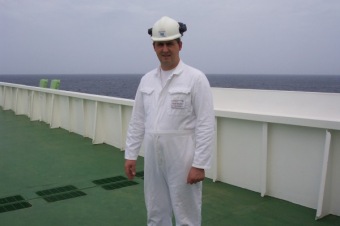 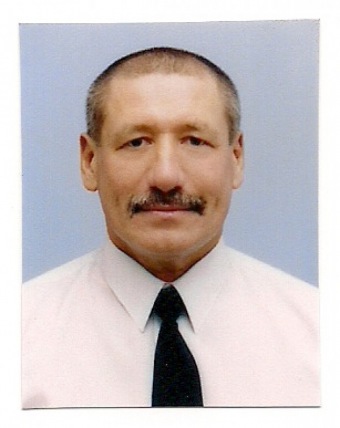 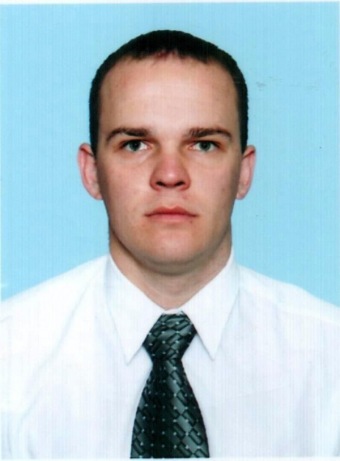 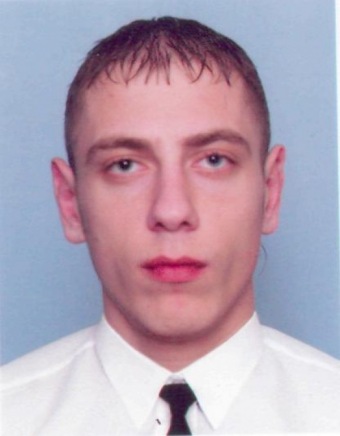 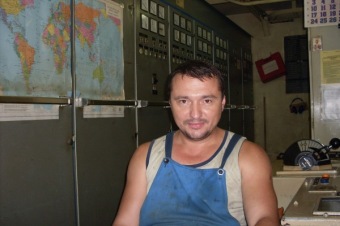 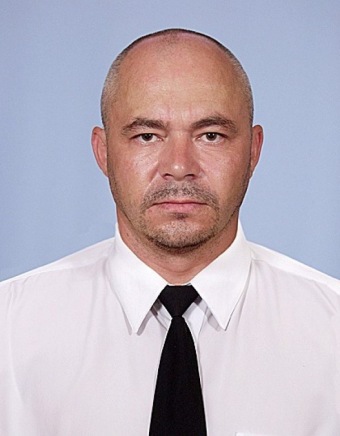 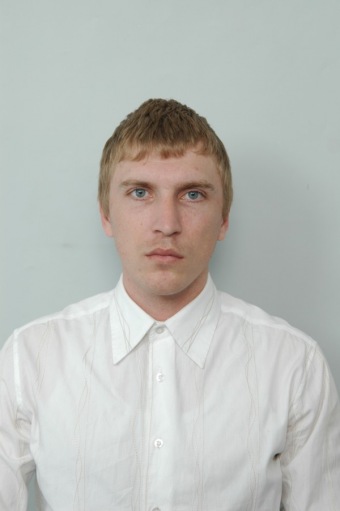 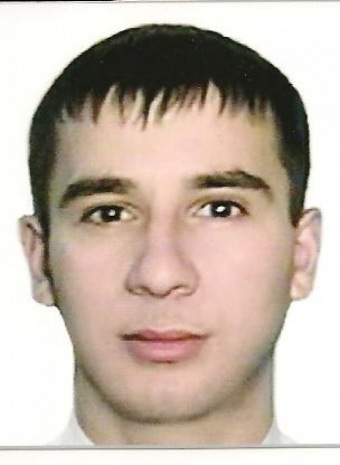 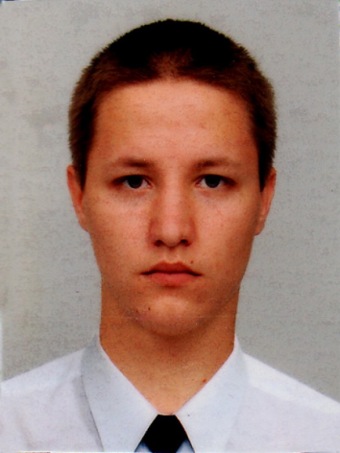 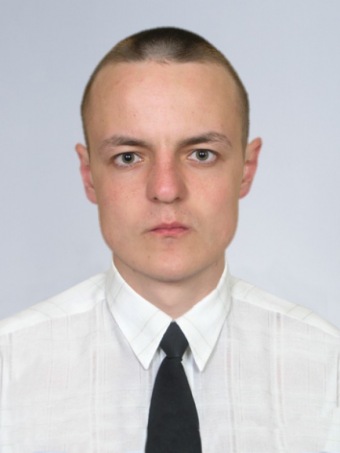 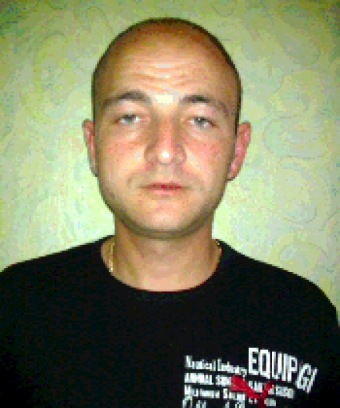 